FACTUALIZED  TRUST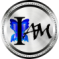 REFERENCE NAME/DESIGNATION:  Your Full NameDate when legally factualized: Date of birth; state the month in word Original/Officer: Your Full NameAddress under the Trust administration: <Your residential address including postcode> Officer's contact details: +36 <Your mobile phone number>, <Your e-mail address>SEND ALL COMMUNICATION, QUERIES AND REQUESTS IN OFFICIALLY CERTIFIED AND SWORN DOCUMENTS TO ADDRESS   <Your e-mail address>.in love, gratitude and transparency I AM Officiall Certification of NoticeRegistration Number: Arbitrary number of your choice (may contain lower and upper case letters)I. We hereby certify, based on legitimate and legally established, constituted and approved authority, having the full power of an Original, as a subject listed in the Commercial Register, the following:That the legitimate and legally valid document Courteous Notice of registration number ______, containing General Contractual Terms and Conditions (reference number  ____________), was on __. __. _____  legitimately and legally presented and notified to Sándor Pintér (purported HUNGARIAN GOVERNMENT – THE MINISTRY OF INTERIOR AFFAIRS, address: H-1051 Budapest, József Attila utca 2-4.) (UCC 1-202).That document LEGALLY VALID CERTIFICATION OF THE ORIGINAL, i.e. ORIGINAL DUE DECLARATION AND NOTICE OF FACTUALIZEDTRUST, REFERENCE NAME/DESIGNATION: <Your Full Name>, legally effective from <Your Date of birth; state the month in word> – together with the relevant document ORIGINAL DUE DECLARATION OF ISSUE BY ORIGINAL DEPOSITORY, Ref. No. FT-DODD-IAM-_________, – was on __. __. _____ legitimately and legally presented and notified to Sándor Pintér (purported HUNGARIAN GOVERNMENT – THE MINISTRY OF INTERIOR AFFAIRS, address: 1051 Budapest, József Attila utca 2-4.) (UCC 1-202).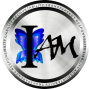 That the legitimately and legally valid document titled DECLARATION OF I AM, Ref. No.: IAM-_ _-_ _ _ _ _ _ _ _, issued on  __. __. _____, was on __. __. _____ legitimately and legally presented and notified to Sándor Pintér (purported HUNGARIAN GOVERNMENT – THE MINISTRY OF INTERIOR AFFAIRS, address: 1051 Budapest, József Attila utca 2-4.) (UCC 1-202).That document OFFICIAL CARD CONFIRMING THE IDENTITY OF THE FACTUALIZED TRUST No. FT-OD-_ _-_ _ _ _ _ _ _ _, legitimately and legally issued on __. __. 202_ ,  was on __. __. _____ legitimately and legally presented and notified to Sándor Pintér (purported HUNGARIAN GOVERNMENT – THE MINISTRY OF INTERIOR AFFAIRS, address: 1051 Budapest, József Attila utca 2-4.) (UCC 1-202).That documents VEHICLE REGISTRATION CERTIFICATE No. GFE-____________ and DRIVER'S LICENCE No. GVE-__________, legitimately and legally issued on __. __. 202_, were on __. __. _____ legitimately and legally presented and notified to Sándor Pintér (purported HUNGARIAN GOVERNMENT – THE MINISTRY OF INTERIOR AFFAIRS, address: 1051 Budapest, József Attila utca 2-4.) (UCC 1-202).NOTICE TO PRINCIPAL IS NOTICE TO AGENT AND NOTICE TO AGENT IS NOTICE TO PRINCIPAL, pursuant to public policy UCC Section 1-103.II. This Officiall Certification of Notice has been produced in 1 (one) original, of which 1 (one) digital copy was sent from e-mail address <e-mail address, from which you are sending the Courteous Announcement> and delivered electronically on __. __. 202_ to address ugyfelszolgalat@bm.gov.hu, attention the above named Sándor Pintér, thus regarding Sándor Pintér (purported HUNGARIAN GOVERNMENT – THE MINISTRY OF INTERIOR AFFAIRS, address: 1051 Budapest, József Attila utca 2-4.), effective from __. __. 202_, as being legally notified about this Officiall Certification of Notice.A facsimile or a digital copy of this Officiall Certification of Notice is legally binding as an original and it is effective immediately.Date: __. ________. 202_.                             _______________________ ______________, Original________________________________________________________________________________________________________  1/1 Original/Officer: 	Your Full Name	 ___________              __. __. 202_ – Officiall Certification of Notice 